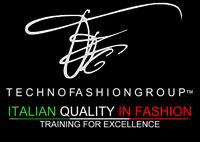 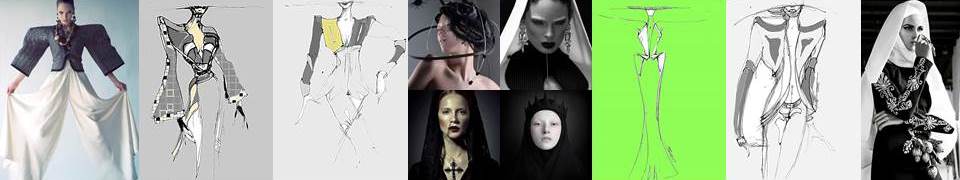 CENTRO DI FORMAZIONE MODA  LUCIANO DI NARDO MILANOI corsi sono visibili sul sito www.tfgsystem.it<http://www.tfgsystem.it>La Specializzazione è orientata a:
Diplomati provenienti da Istituti Professionali e Licei, Laureati e Dirigenti delle aziende di abbigliamento, Tecnici già inseriti in azienda (riqualificazione)DidatticaLa preparazione è strutturata sul Metodo Tfgsystem™ per raggiungere livelli di alta Specializzazione professionale industriale e sartoriale. Le metodologie didattiche interattive e simulazioni aziendali sviluppano la creatività l'autostima e concretezza progettuale.Figura Professionale in uscitaF.E.D. - FASHION ENGINEER DESIGNER -
Un professionista capace di supervisionare e gestire il processo industriale nelle aree chiave dell'azienda.Per qualsiasi informazione possono chiamare il numero:sede    02 / 36 79 80 69cell  393 / 87 15 134  Josephine SegantiCordially[cid:image001.png@01D151D9.900EFEF0]Luciano Di Nardo+ 39 329 0765622TECHNOFASHIONGROUP™P.zza De Angeli, 1 - 20147 Milano - Italy